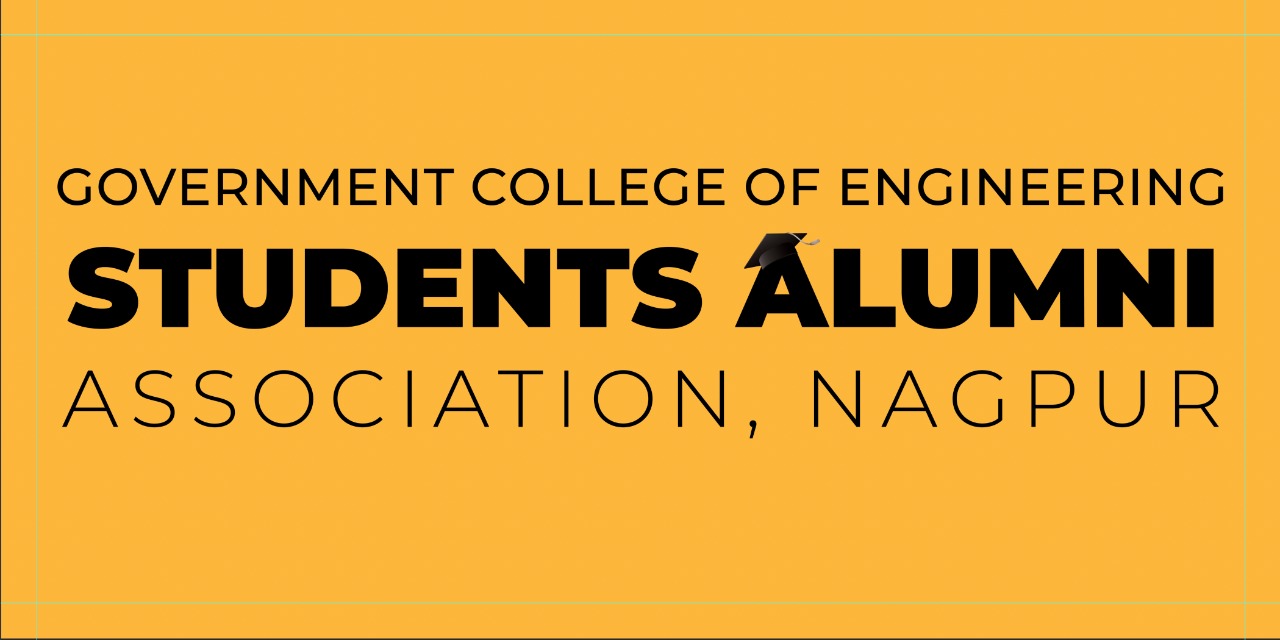 OFFICE BEARERS OF ALUMNI ASSOCIATION_GCOENSr.No.Full NameAddressDesignationAgeNationalityOccupation1Prof. Rewatkumar Pithuji BorkarPlot No:01, Gajanan Nagar, Near Yashoda Hospital, Manewada-Besa Road, Manewada, Nagpur.440034President57IndianServices/higher Equation2Rashmi Arun WaghFlat No. 3/B/6, First Floor, Besara Apartment, Ahbab Colony, Near Kids Convent Polie Line, Takali Katol Road,Nagpur-440013Vice President23IndianServices/higher Equation3Angad Subhash Dewalkar 46, Empress Mill Association, Shree Nagar, NagpurSecretary22IndianServices/higher Equation4Rajdeep Rashtrapal WasekarWord No. 29, Hanuman Nagar, Borgaon Road, Wardha.442001 Joint Secretary25IndianServices/higher Equation5Bhakti Dilip Rathod5/6 Vishnu nagar, behind Central Excise, Navasari Road Amravati Treasurer23IndianServices/higher Equation6Abhiroop Ashutosh PathakD110 Rachana Tarangan Hingna Road, Near Hingna T Point Adhyapak Layout, Nagpur-4400365Joint Treasurer24IndianServices/higher Equation7Prof. Neha Vijay KhadseShiv Elite Township302,Helinium Building,ShankarpurNagpur(Rural)441108Member37IndianServices/higher Equation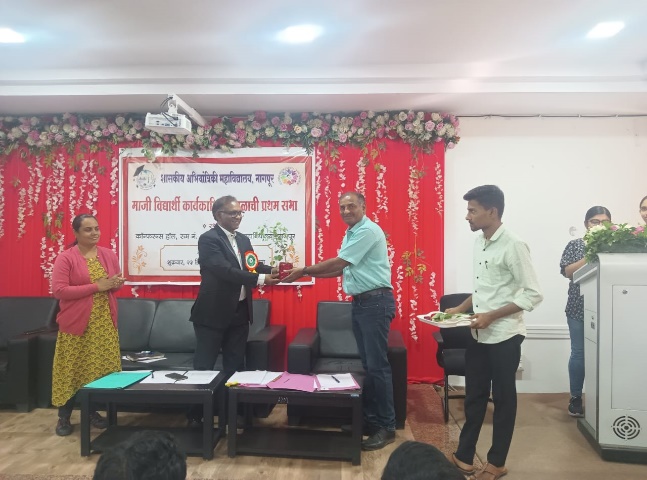 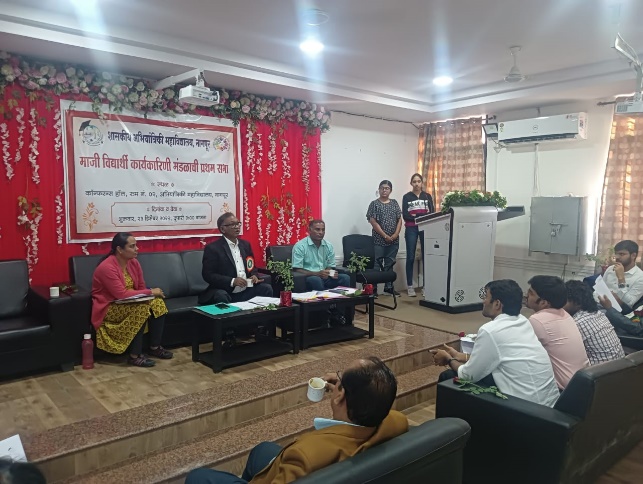 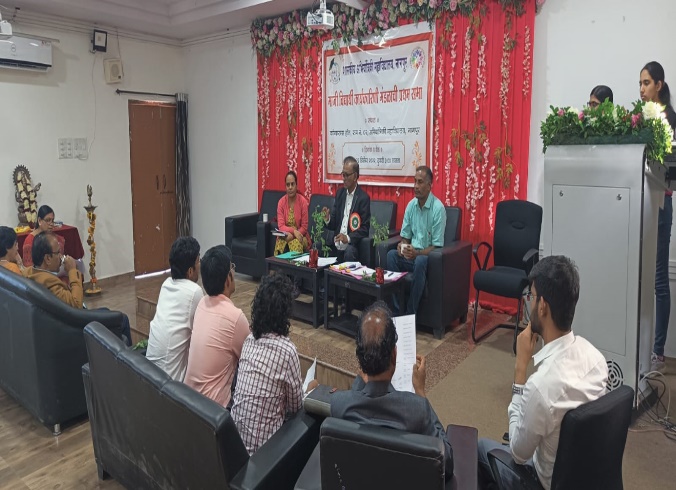 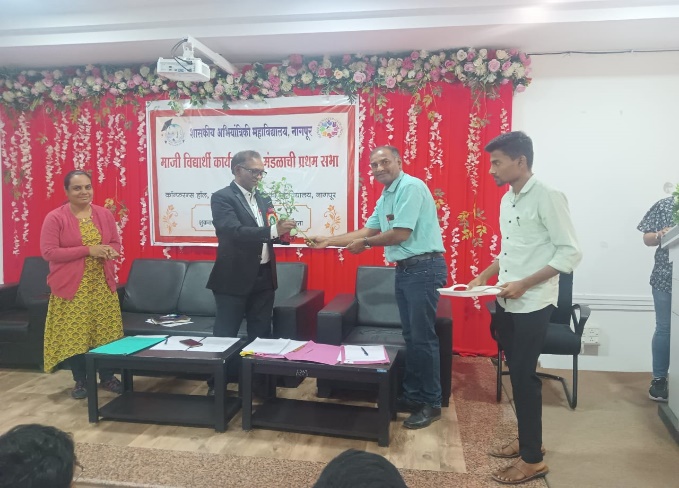 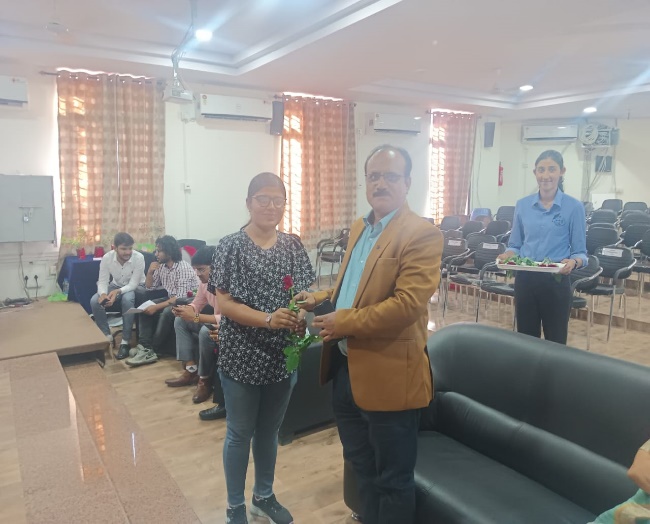 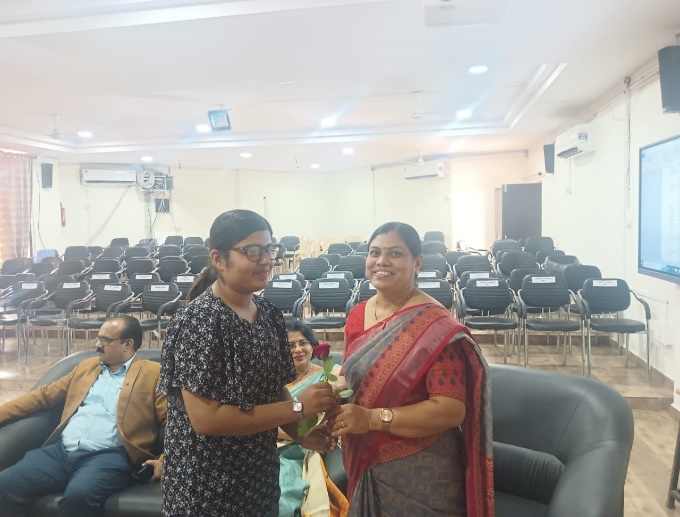 PHOTOS OF ALUMNI ASSOCIATIONGCOEN_OFFICE BEARERS MEETING HELD ON 23/12/2022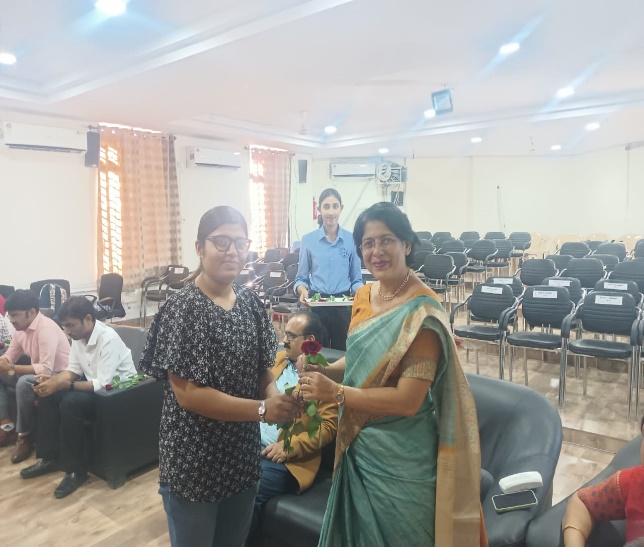 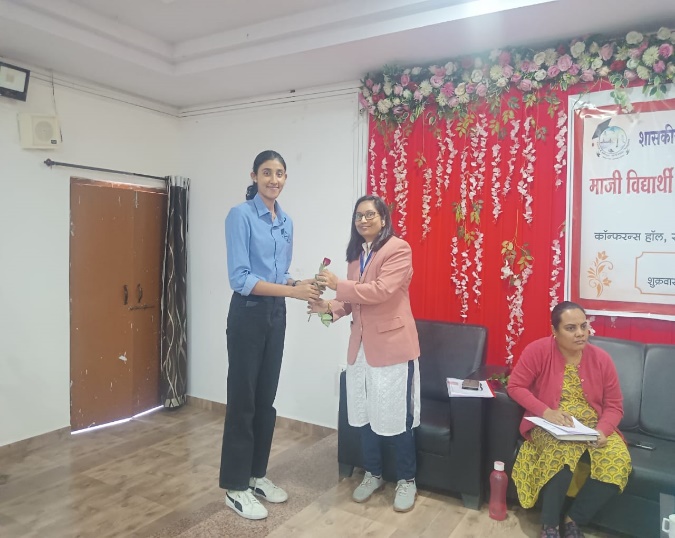 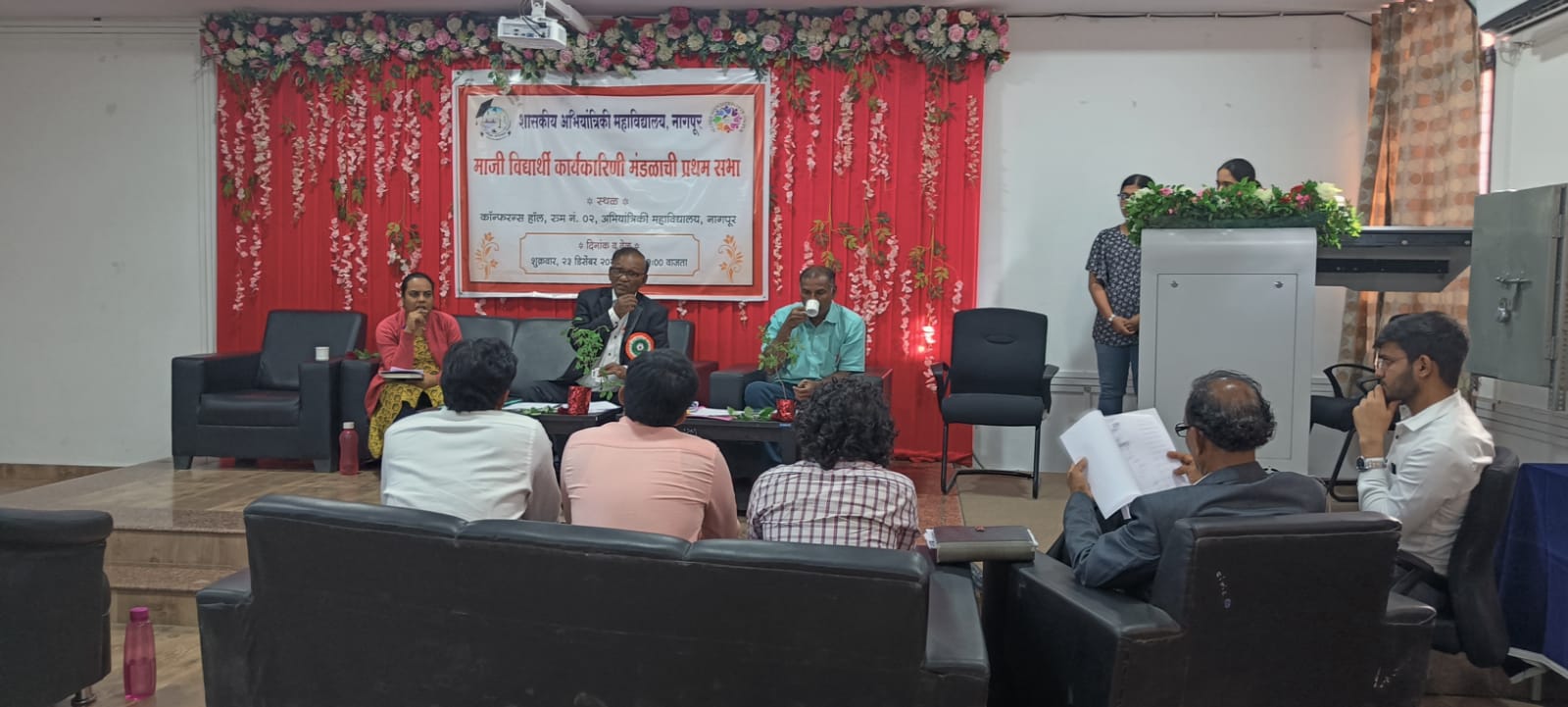 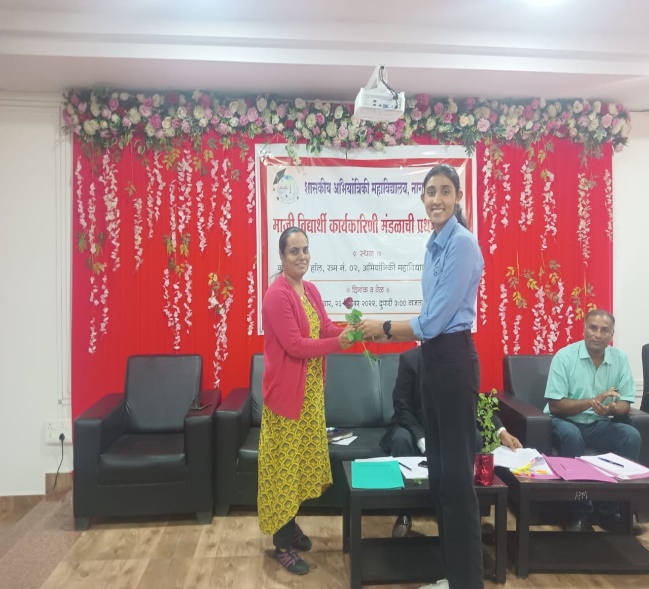 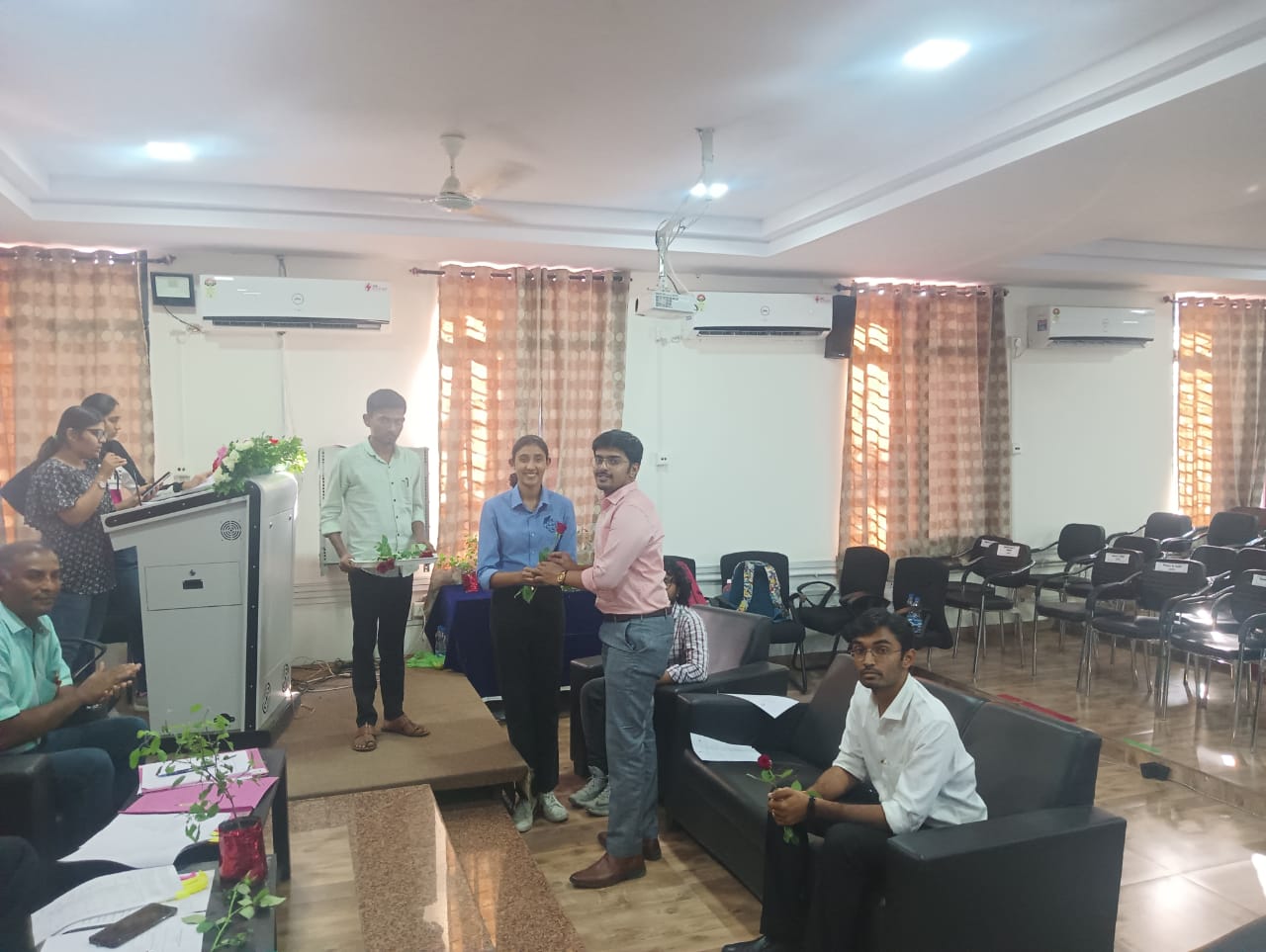 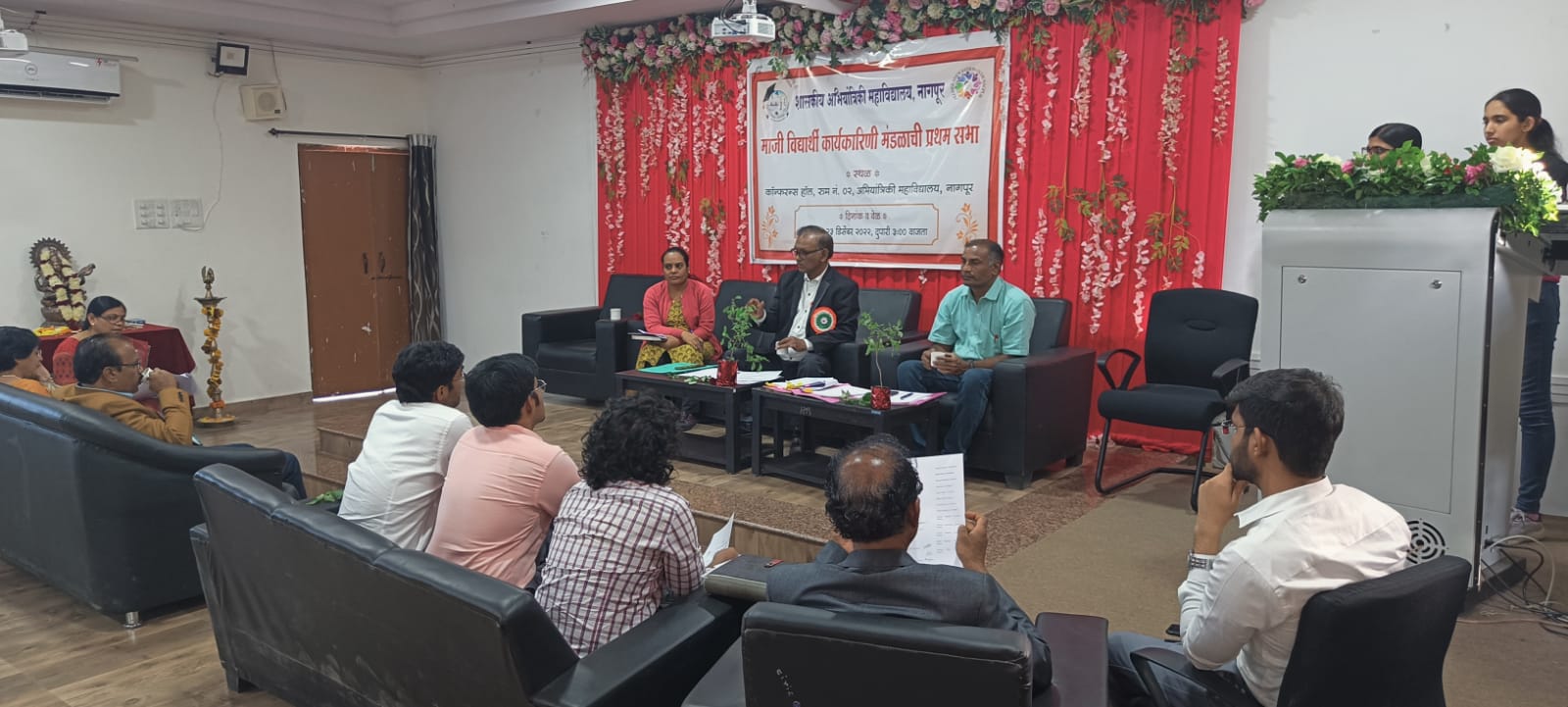 